Anexo IOsasco 60 anosSugestões de produções relacionando o Currículo em Ação com o Projeto Osasco 60 anosSabemos que as escolas da Diretoria produziram excelentes trabalhos relativos à data de comemoração do aniversário da emancipação política e administrativa de Osasco, que aconteceu no dia 19 de fevereiro do corrente ano. Para a Mostra de outubro, é desejo do Sr. Dirigente que as unidades escolares produzam novas propostas para serem apresentadas no evento ou que deem desdobramentos ao que já foi realizado, produzindo novos trabalhos relacionados ao tema em epígrafe. Os trabalhos devem contribuir para que os nossos estudantes tenham a possibilidade de desenvolver as seguintes competências gerais, referenciadas no Currículo Paulista:1. Valorizar e utilizar os conhecimentos historicamente construídos sobre o mundo físico, social, cultural e digital para entender e explicar a realidade, continuar aprendendo e colaborar para a construção de uma sociedade justa, democrática e inclusiva.4. Utilizar diferentes linguagens — verbal (oral ou visual-motora, como Libras, e escrita), corporal, visual, sonora e digital —, bem como conhecimentos das linguagens artística, matemática e científica, para se expressar e partilhar informações, experiências, ideias e sentimentos em diferentes contextos e produzir sentidos que levem ao entendimento mútuo.9. Exercitar a empatia, o diálogo, a resolução de conflitos e a cooperação, fazendo-se respeitar e promovendo o respeito ao outro e aos direitos humanos, com acolhimento e valorização da diversidade de indivíduos e de grupos sociais, seus saberes, identidades, culturas e potencialidades, sem preconceitos de qualquer natureza.É importante que as Unidades Escolares entendam que não estamos solicitando uma nova demanda, além daquelas que a escola já atende. Entendemos que as produções didático pedagógicas de todas as áreas do conhecimento que estão sendo trabalhadas, na implementação do Currículo em Ação na escola têm o potencial de se integrar aos objetivos do Projeto Osasco 60 anos. Neste sentido, espera-se que todas as áreas do conhecimento possam contribuir para as produções dos trabalhos das unidades escolares e, consequentemente, que os estudantes possam ter a oportunidade de desenvolver as habilidades que podem ser vinculadas às competências anteriormente citadas.No Anexo I, elencamos sugestões de contribuições das áreas do conhecimento para as produções a serem realizadas pela escola, discriminando os objetos de conhecimentos e as habilidades que podem ser desenvolvidas.No Anexo II, procuramos esclarecer critérios técnicos para as produções das escolas, sobretudo para os vídeos que serão apresentados na Mostra como um recorte do trabalho produzido.ANEXO IBibliografiaCOELHO, Maria Inês Zampolim; MORETI, Helio Marcos; MESSIAS, Maria do Carmo. Osasco: História e Identidade. Fundação Instituto Tecnológico de Osasco. Osasco, 2.004.BRANDÃO, Carlos Rodrigues. O que é Educação.  Brasiliense, 2007METROVICHE, Eduardo. Osasco del Brasile: fotografias históricas de Osasco, Brasil. São Paulo, Ed. Letz, 2020.NEGRELLI, Ana Lucia M. Rocha; OLIVEIRA, Neyde Collino de. Osasco e sua História. Ed. Scortecci, 1ª ed. 2016.OSASCO: Construindo uma economia mais justa e solidária. Organizadores: CAZZUNI, Dulce Helena; PRAXES, Sandra Faé; PATRONE, Maria Paula; GUIMARÃES, Gonçalo. Prefeitura de Osasco – Secretaria do Trabalho, Desenvolvimento e Inclusão, 2008.SÃO PAULO, Currículo Paulista Ensino Fundamental. Disponível em: https://efape.educacao.sp.gov.br/curriculopaulista/wp-content/uploads/2019/09/curriculo-paulista-26-07.pdf. Último acesso: 17/mar/2022SÃO PAULO, Currículo Paulista Ensino Médio. Disponível em: CURRÍCULO PAULISTA etapa Ensino Médio.pdf (educacao.sp.gov.br). Último acesso em: 17/mar/2022SÃO PAULO, EFAPE Materiais de Apoio. Protagonismo Juvenil, Caderno do Professor-volume único, 2022. Disponível em: MATERIAIS DE APOIO | EFAPE | Programa Currículo Paulista (educacao.sp.gov.br)Último acesso em: 17/mar/2022.1 – IdentificaçãoOSASCO 60 ANOSOSASCO 60 ANOS2- JustificativaConforme explicitado na BNCC e referenciado no Currículo em Ação o objetivo da Educação Básica é garantir a todos os estudantes o direito às aprendizagens essenciais necessárias para que possam desenvolver as 10 competências gerais ali elencadas. Dentre as ações que podem contribuir para a concretização deste objetivo, citamos a possibilidade de as Unidades Escolares proporcionarem aos estudantes atividades que lhes permitam conhecer a história dos espaços sociais onde convivem, seu bairro, sua cidade. Neste sentido, conhecer a história de Osasco contempla as dimensões valorativa e política na formação dos estudantes e pode levá-los a refletir, pensar e agir sobre a cidade que queremos hoje e para o futuro, uma vez que este conhecimento está alinhado aos quatro pilares da Educação para o século XXI: aprender a conhecer; aprender a conviver; aprender a fazer e aprender a ser.Conforme explicitado na BNCC e referenciado no Currículo em Ação o objetivo da Educação Básica é garantir a todos os estudantes o direito às aprendizagens essenciais necessárias para que possam desenvolver as 10 competências gerais ali elencadas. Dentre as ações que podem contribuir para a concretização deste objetivo, citamos a possibilidade de as Unidades Escolares proporcionarem aos estudantes atividades que lhes permitam conhecer a história dos espaços sociais onde convivem, seu bairro, sua cidade. Neste sentido, conhecer a história de Osasco contempla as dimensões valorativa e política na formação dos estudantes e pode levá-los a refletir, pensar e agir sobre a cidade que queremos hoje e para o futuro, uma vez que este conhecimento está alinhado aos quatro pilares da Educação para o século XXI: aprender a conhecer; aprender a conviver; aprender a fazer e aprender a ser.3- ObjetivoProporcionar ao estudante das Unidades Escolares desta Diretoria a possibilidade de conhecer e divulgar a história de Osasco, tendo em vista a importância deste conhecimento na sua formação integral.Proporcionar ao estudante das Unidades Escolares desta Diretoria a possibilidade de conhecer e divulgar a história de Osasco, tendo em vista a importância deste conhecimento na sua formação integral.4- Resultados esperadosCulminância, a ser realizada no mês de outubro de 2022, em local a ser confirmado, por meio de uma Mostra Cultural com o tema “Osasco 60 anos”, onde as escolas apresentarão as produções que realizaram durante este período letivo. Exemplos: banners, podcasts; teatro; pinturas; poemas; maquetes (por exemplo do Monoplano São Paulo, projetado por Dimitri Sensaud de Lavaud); a escola pode organizar uma Eletiva cujo tema seja a cidade de Osasco.Culminância, a ser realizada no mês de outubro de 2022, em local a ser confirmado, por meio de uma Mostra Cultural com o tema “Osasco 60 anos”, onde as escolas apresentarão as produções que realizaram durante este período letivo. Exemplos: banners, podcasts; teatro; pinturas; poemas; maquetes (por exemplo do Monoplano São Paulo, projetado por Dimitri Sensaud de Lavaud); a escola pode organizar uma Eletiva cujo tema seja a cidade de Osasco.5- MetodologiaAcompanhamento das produções por meio de visitas à escola, quando necessárias; pelas postagens no Blog do Núcleo Pedagógico; sugerindo materiais para pesquisas bibliográficas.Acompanhamento das produções por meio de visitas à escola, quando necessárias; pelas postagens no Blog do Núcleo Pedagógico; sugerindo materiais para pesquisas bibliográficas.6- RecursosMural (Padlet), Blog do Núcleo Pedagógico, Circulares, BibliografiaMural (Padlet), Blog do Núcleo Pedagógico, Circulares, Bibliografia7- CronogramaFevereiro19- Registrar hasteamento da bandeira       Escrever o plano de açãomarço23 – Reunião de trabalho (remota / juntamente com Proatec, público: PCs e Proatecs) com as orientações (Anexo I, II e III) para as produções que as escolas apresentarão na Mostra Cultural de outubro.abrilMonitoramento das ações na escolamaioATPC – Nesta ATPC, retomaremos as orientações feitas no dia 23 de março para as produções das escolas a serem apresentadas na Mostra de outubro.Monitoramento das ações na escolajunhoMonitoramento das ações na escolajulhoMonitoramento das ações na escolaagostoMonitoramento das ações na escolasetembroMonitoramento das ações na escolaPrazo máximo para as escolas enviarem as suas produções para a Mostra.outubro20 - Apresentação em local a ser definidonovembro8- ResultadosÁrea do conhecimentoHabilidadesObjeto de conhecimentoCiências da NaturezaTadeu e Natália(EM13CNT204)Elaborar explicações,previsões e cálculos arespeito dos movimentos deobjetos na Terra, noSistema Solar e no Universo com base na análise dasinterações gravitacionais,com ou sem o uso dedispositivos e aplicativosdigitais (como softwares desimulação e de realidadevirtual, entre outros)Estática (equilíbrio dos sólidos; centro de massa; momento – torque).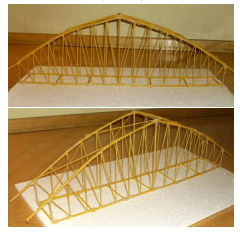 Maquete da ponte Reinaldo de Oliveira, utilizando-se macarrão tipo 8 e cola de madeira.Qual o custo-benefício desta obra?Quais implicações a construção dessa obra trouxe para a dinâmica da cidade?Como foi a participação dos setores da sociedade osasquense nas discussões sobre a necessidade desta obra?Aerodinâmica - Empuxo, Aeroplano São Paulo (protótipo)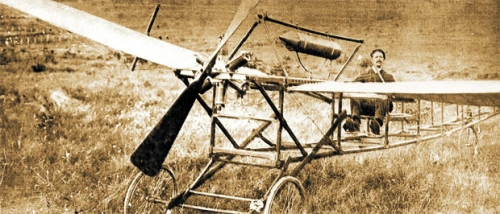 No início do séc. XX, o avanço da tecnologia também faz-se sentir em Osasco. Dimitri  Sensaud de Lavaud, inspirado nos progressos de Santos Dumont, desenvolve o projeto “São Paulo”, um aeroplano no qual voaria, em 1910, da atual Av. João Brícola em direção ao vale do rio Tietê, marcando a entrada de Osasco no século XX.Explorar a presença da ciência na Osasco do início do séc. XX.Quando e por que foi criado a FITO- Fundação Instituto Tecnológico de Osasco?(EM13CNT104) Avaliar os benefícios e os riscos à saúde e ao ambiente, considerando a composição, a toxicidade e a reatividade de diferentes materiais e produtos, como também o nível de exposição a eles, posicionando-se criticamente e propondo soluções individuais e/ou coletivas para seus usos e descartes responsáveis.Produção do amianto - (História da Eternit em Osasco)As consequências ambientais e de saúde pública; a legislação pertinente.Biologia Bioacumulação trófica. Descarte indevido de resíduos e seus efeitos nas cadeias tróficas e nos organismos vivos. Física Propriedade elétrica dos materiais (condutores e isolantes). Ondas eletromagnéticas (espectro eletromagnético; ondas de rádio; micro-ondas; radiações infravermelhas; radiações visíveis; radiações ultravioletas, raios x; raios gama). Quantização de energia (núcleo atômico; radioatividade). Radioatividade (fissão e fusão nuclear; decaimento radioativo; radiação ionizante). Química Composição, toxicidade e reatividade de substâncias químicas. Poluição de ambientes aquáticos e terrestres por materiais tóxicos provenientes do descarte incorreto. MatemáticaLuiz, Claudio e Nelson(EF08MA25) Obter os valores de medidas de tendência central de uma pesquisa estatística (média, moda e mediana) com a compreensão de seus significados e relacioná-los com a dispersão de dados, indicada pela amplitude
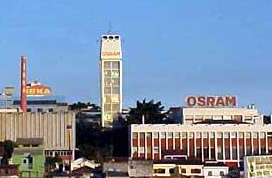 Torre de durabilidade - Osram/Osasco, utilizada para avaliar a vida mediana e média das lâmpadas ali produzidas.Porcentagem: cálculo de taxas, índices e coeficientes.Probabilidade simples e condicional.Eventos sucessivos, mutuamente exclusivos e não mutuamenteexclusivos.Estatística: distribuição estatística, distribuição normal e medidas de posição (mediana, quartis, decis e percentis).Medidas de tendência central.História da indústria de produção de lâmpadas em Osasco.As consequências ambientais(EF08MA23) Identificar o tipo adequado de gráfico para representar um conjunto de dados de uma pesquisa ou expressar determinada informaçãoGráfico populacional do Município de OsascoTerritório e ambiente - Esgotamento sanitário adequado para representar a pirâmide etária?Mortalidade infantil? Esgotamento sanitário adequado? Taxa de escolarização de 6 a 14 anos de idade? Salário médio mensal de trabalhadores formais? LinguagensMellory(EF07EF23* Analisar a disponibilidade de espaços na comunidade para a prática de esportes Paralímpicos e propor alternativas para sua prática(EF09EF05) Identificar as transformações históricas do fenômeno esportivo e discutir alguns de seus problemas (corrupção, violência etc.) e a forma como as mídias os apresentam(EF09EF06) Verificar locais disponíveis na comunidade para a prática de esportes e das demais práticas corporais tematizadas na escola, propondo e produzindo alternativas para utilizá-los no tempo livre.Educação Física - Anos Finaishttps://serel.osasco.sp.gov.br/portal/ARTE(EM13LGG603) Expressar-se e atuar em processos de criação autorais individuais e coletivos nas diferentes linguagens artísticas (artes visuais, audiovisual, dança, música e teatro) e nas intersecções entre elas, recorrendo a referências estéticas e culturais, conhecimentos de naturezas diversas (artísticos, históricos, sociais e políticos) e experiências individuais e coletivas. (EF69AR31) Relacionar as práticas artísticas às diferentes dimensões da vida social, cultural, política, histórica, econômica, estética e ética.(EM13LGG103) Analisar o funcionamento das linguagens, para interpretar e produzir criticamente discursos em textos de diversas semioses (visuais, verbais, sonoras, gestuais). (EM13LGG601) Apropriar-se do patrimônio artístico de diferentes tempos e lugares, compreendendo a sua diversidade, bem como os processos de legitimação das manifestações artísticas na sociedade, desenvolvendo visão crítica e histórica.3ºEM usar linguagens e mídias em situações de planejamento e desenvolvimento de projetos artísticos musical.ARTE ANOS FINAIS ENSINO MÉDIO“Osasco em transe”: cultura e participação política - Núcleo Expressão; TIO (teatro independente de Osasco; Vila dos artistas. Explorar a história da Arte em Osasco.Arte Elementos da Linguagem. Materialidades. Mediação Cultural. Patrimônio Cultural. Processos de Criação. Saberes Estéticos e Culturais. Educação Física Dança. Esporte (técnico-combinatório). Língua Portuguesa/Língua Inglesa 102 Planejamento e produção de textos escritos e multissemióticosContextos e práticas-Funcionamento das Linguagens; - Elementos da Linguagem – Conceitos e definições - Gramática Articuladora da Arte; - Mediação Cultural – Imagens estáticas e em movimento de artes visuais, dança, música e teatro; - Processo de Criação - Produção textual-escrita e imagética; - Saberes Estéticos e Culturais – Estética e História da Arte.-Patrimônio artístico e processos de legitimação. - Mediação Cultural – Imagens estáticas e em movimento de artes visuais, dança, música e teatro. -Patrimônio Cultural: Patrimônio Cultural material e imaterial -Saberes Estéticos e Culturais: Herança cultural, matrizes estéticas, políticas culturais, educação patrimonial, memória coletiva, restauração e tombamento. Produção e execução de um projeto artístico musical utilizando tecnologia e mídias digitais.Fran(EF06LP01B) Desenvolver atitude crítica frente aos textos jornalísticos.(EF69LP48) Interpretar, em poemas, efeitos produzidos pelo uso de recursosexpressivos sonoros (estrofação, rimas, aliterações etc), semânticos (figuras delinguagem, por exemplo), gráfico espacial (distribuição da mancha gráficano papel), imagens e sua relação com o texto verbal.(EM13LP10) Selecionar informações, dados e argumentos em fontesconfiáveis, impressas e digitais, e utilizá-los de forma referenciada,para que o texto a ser produzido tenha um nível de aprofundamentoadequado (para além do senso comum) e contemple a sustentação dasposições defendidas.Gêneros textuaisJornalístico/midiáticoLeitura de reportagens referentes a Cidade de Osasco.Artístico-literário Leitura e análise do Hino de Osasco.Uma sugestão: uma releitura do Hino adaptando-a ao ritmo do Rap, por exemplo.Texto Dissertativo sobre diferentes temas evidentes na cidade de Osasco, pode-se explorar os textos do Gênero Jornalístico.Poderíamos elaborar uma pesquisa sobre os veículos de comunicação da cidade de Osasco, suas características, como linha editorial, público alvo, especialidade (notícias, músicas, entretenimento, religião, etc.); entidades mantenedoras; pagos ou gratuitos.Por meio da análise da letra do Hino, pode-se falar como seu deu o "Movimento dos Autonomistas", trabalha-se a intertextualidade, pois faz parte da História de Osasco;Na estrofe: “OsascoOsasco brilhaNa América do SulFoi em Osasco que o homemSonhou e conquistouO céu azul”A referência:  "Sonhou e conquistou o céu azul" faz uma alusão a história da Aviação, a Dimitri Sensaud de Lavaud.Ciências Humanas e Sociais Aplicadas(EM13CHS301) Problematizar hábitos e práticas individuais e coletivos de produção, reaproveitamento e descarte de resíduos em metrópoles, áreas urbanas e rurais, e comunidades com diferentes características socioeconômicas, e elaborar e/ou selecionar propostas de ação que promovam a sustentabilidade socioambiental, o combate à poluição sistêmica e o consumo responsávelPlano Municipal de Gestão Integrada de Resíduos sólidos em OsascoFilosofiaA ética da responsabilidade na sociedade tecnológica.A produção de mercadorias, o consumo e o descarte de resíduos: o papel do Estado,da sociedade e do indivíduo.O processo de alienação e sua repercussão no trabalho, no consumo e no lazer.GeografiaImpactos ambientais em áreas rurais e urbanas e a relação com a produção econômica.Gestão de resíduos sólidos e sustentabilidade socioambiental.HistóriaA produção técnica e impactos socioeconômicos em diferentes tempos e lugares: atrajetória histórica de diferentes sociedades e seus impactos ambientais em âmbitolocal, regional e global.SociologiaProdução de mercadorias: consumo, descarte, reciclagem (limites, durabilidade dosprodutos, obsolescência programada).Impactos ambientais e sociais (lixões, aterro sanitários, compostagem, cooperativasde catadores, vida no lixo).(EF06GE07) – Explicar as mudanças na interação entre diferentes sociedades e a natureza, o surgimento das cidades e as formas distintas de organização sócios -espacial; (EF06GE06) – Identificar e analisar as características das paisagens transformadas pela ação antrópica a partir dos processos de urbanização, industrialização e desenvolvimento da agropecuária em diferentes lugares; (EF06GE19*) – Relacionar o processo de urbanização com as problemáticas socioambientais e identificar os fatores de vulnerabilidade, riscos e desastres em diferentes lugares; (EF06GE29*) – Relacionar as características do processo de urbanização com a ocorrência de desastres socioambientais (inundações, enchentes, rompimento de barragens, deslizamentos de encostas, incêndios, erosão entre outros) em diferentes lugaresGeografia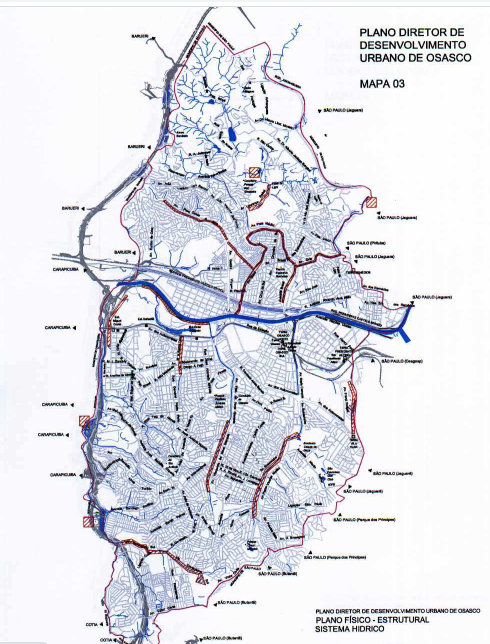 Município de Osasco - Hidrografia/hipsometriaO crescimento do parque industrial de São Paulo exigiu investimentos na criação de uma infraestrutura mínima que permitisse o funcionamento de indústrias. A energia elétrica era um dos principais itens dessa infraestrutura. Osasco sofreu o impacto dessa ampliação, pois em 1.940 a Light & Power (atual Eletropaulo) precisou ampliar a potência da Barragem Edgard de Souza, em Santana do Parnaíba, e para tanto retificou o leito do rio Tietê, transformando a região do atual bairro do Rochdale numa ilha. Essa alteração criou o chamado braço morto do rio Tietê. O preço pago por essa alteração, que nem ao menos atendia a população de Osasco, tem sido as constantes enchentes que passaram a assolar o Rochdale (Coelho, Moreti &Messias, p. 86)TECNOLOGIA E INOVAÇÃODayana  e RanieriE.F: Discutir problemas sociais e locais em ambientes mediados por tecnologias.E.M: Participar de movimentos, coletivos ou de formas diversas de ativismo juvenil, de maneira crítica, responsável e ética, por meio da apropriação de linguagens, recursos tecnológicos, ferramentas e ambientes digitaisCompreensão e produção crítica de conteúdo e curadoria da informaçãoInteligência coletiva em projetos sociais: : inicie a partir do que Pierre Lévy destaca quando ele diz que nós nos comunicamos com o mercado mundial constantemente, pois mesmo que não haja comunicação entre todos os indivíduos, todas as atitudes e decisões tomadas têm efeitos na vida de outros habitantes do planeta. Lévy coloca que a principal fonte de riqueza é a inteligência coletiva, tratando a tecnologia digital da informação e da comunicação como uma ferramenta que possibilita às pessoas interagirem e cultivarem essa inteligência. Você pode apresentar cenários próximos da realidade dos estudantes: a força do trabalho em grupo e, por exemplo, a ajuda coletiva a pessoas que passam por enchentes. A imagem do exercício é muito representativa da ajuda mútua e ela pode ser explorada para ajudar a responder às perguntas em questão.Objetivo: compreender o valor da inteligência coletiva para o desenvolvimento de competências, como exercitar a curiosidade intelectual e recorrer à abordagem própria das ciências, incluindo a investigação, a reflexão, a análise crítica, a imaginação e a criatividade, para investigar causas, elaborar e testar hipóteses, formular e resolver problemas e criar soluções (inclusive tecnológicas) com base nos conhecimentos das diferentes áreas. Organização/desenvolvimento: em grupos de, no máximo, cinco estudantes, solicite a cada grupo que anote o que eles compreenderam até agora sobre inteligência coletiva. Em seguida, o grupo trocará informações, e um responsável anotará uma definição que seja comum a todos do grupo. Peça a cada representante de grupo que comunique para toda a turma o que foi anotado. O professor anota os pontos em comum e elabora uma definição que seja comum para toda a turma. Compreensão e produção crítica de conteúdo da informação Criação de uma Game: Os estudantes iniciam por criar um jogo simples, esse é um momento para explorarem e organizarem como será o jogo, os objetivos e as ações de cada elemento do jogo. Assim, o professor deve orientá-los que é importante ter um planejamento para depois iniciar a construção do jogo. Objetivo: Criar um jogo com objetivo e regras. Organização/desenvolvimento: Em grupos com acesso ao computador ou outro dispositivo para acessar o software (Scratch). Para que os estudantes se familiarizem com as ferramentas para construção de um jogo, inicialmente oriente-os a explorar as ferramentas criando um jogo simples. Em um segundo momento, devem criar um jogo para resolver uma questão social. Os estudantes devem se organizar para discutir a escolha do tema e planejar como seria o jogo.Ciências Humanas Ronald e FrazãoHabilidade: (EMIFCHS02) Levantar e testar hipóteses sobre temas e processos de natureza histórica, social, econômica, filosófica, política e/ou cultural, em âmbito local, regional, nacional e/ou global, contextualizando os conhecimentos em sua realidade local e utilizando procedimentos e linguagens adequados à investigação científica.Justificativa: Todos sabemos que o trabalho com ciências humanas tem por finalidade auxiliar nossos estudantes na construção de uma visão crítica de mundo, tomando como referencial todo o arcabouço teórico fornecido pelos componentes curriculares que compõem a área, com vistas a que os estudantes possam refletir e produzir intervenções concretas em suas realidades práticas, assim como formular hipóteses e buscar uma participação mais ativa dentro de nosso contexto social, político, cultural, econômico, etc.Desta forma, as possibilidades que o projeto 60 anos abrem para a reflexão de nossos alunos quanto a sua cidade, ampliam a oportunidade de reflexão sobre sua atuação, enquanto sujeitos protagonistas de seu contexto social, assim como na busca de uma maior compreensão de suas realidades.Objetivo: Observar a realidade social da cidade de Osasco nos últimos 60 anos de sua Emancipação política e refletir sobre as Relações Sociais, Políticas, Econômicas, Históricas e Culturais que fazem este município ser o 8º PIB do Brasil, 2º PIB de São Paulo 83º IDH do Estado e 168º IDH do Brasil .Questão norteadora: Existe desigualdade social, étnica no município, apesar dos números? Se sim, quais sugestões para superar isso?Resultados esperados: Proporcionar uma melhor compreensão do contexto social, político, econômico, histórico e cultural de sua cidade e realizar uma apresentação por meio de pequeno vídeo apresentando as conclusões de sua pesquisa. Metodologia:  •	Realização de pesquisa sobre o tema em sites, periódicos, notícias;•	Realização de Entrevistas com moradores, políticos, empresários;•	Construção de roteiro do vídeo.Recursos: •	Computadores;•	Software de Edição de imagens;•	Microfones;•	Câmera digital;•	Aplicativo Google Forms para realização de questionários de Pesquisa;•	Folhas de Sulfite e material de papelaria úteis a realização do trabalho.Parte DiversificadaProtagonismo JuvenilRespeitar a diversidade de ideias e as diferentes visões sobre um mesmo tema; aprender a observar o que está à sua volta; expressar-se de maneira clara, oralmente e por escrito; estabelecer relações entre causas-consequências; reconhecer as diferentes realidades existentes; conseguir estabelecer relações com diferentes públicos; pesquisar, registrar e disseminar informações sobre um tema; saber respeitar as decisões dos outros.Competências Socioemocionais:Assertividade;Empatia;Responsabilidade;Organização;Curiosidade para aprender;Imaginação Criativa.Compreensão das dinâmicas humanas e naturais que se desenvolvem no espaço da comunidade.Situação de Aprendizagem:  “Investigando minha comunidade”.“A educação do homem existe por toda a parte e, muito mais do que a escola, é o resultado da ação de todo o meio sociocultural sobre os seus participantes. É o exercício de viver e conviver o que educa. E a escola de qualquer tipo é apenas um lugar e um momento provisório onde isto pode acontecer. Portanto, é a comunidade quem responde pelo trabalho de fazer com que tudo o que pode ser vivido e aprendido da cultura seja ensinado com a vida – e também com a aula – ao educando.” (BRANDÃO, Carlos Rodrigues. O que é Educação.  Brasiliense, 2007, p. 47)Explorar dados relativos a:Consumo e Consumismo (Índice de Poder de Consumo)Investigando nossa realidade. O que nossa comunidade consome no dia a dia?Como nossa comunidade convive com o Meio Ambiente?